FR 2 Devoirs 6.1.2			Nom ___________________________________A.  La pratique orale: Make a list of 15 body parts and then teach them to a parent.	Intl: ________________________________	______________________________	__________________________________________________	______________________________	__________________________________________________	______________________________	__________________________________________________	______________________________	__________________________________________________	______________________________	________________________B.  J'ai mal...  Using the pictures write a short sentence describing what each person has and a second sentence describing what hurts.  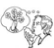 		Ex: 				Elle éternue.  Elle a des allergies.  			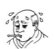     		1.  __________________________________________________________________________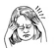 		2.  __________________________________________________________________________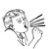 		3.  __________________________________________________________________________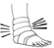 		4.  __________________________________________________________________________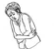 		5.  __________________________________________________________________________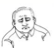 		6.  __________________________________________________________________________C.  Complete the following sentences with the verb aller to say where the following people went. 1.  Moi et mes frères _____________________________________________________ au parc	2.  Nicole _____________________________________________________  à la banque3.  Je _____________________________________________________  à la campagne.		4.  Paul et Jean _____________________________________________________ à l’hôtel.5.  Toi et tes amis _____________________________________________________ au magasin.	6.  Claire et Sophie _____________________________________________________  au lac. D.   Complete the sentences describing what hurts, circling the correct article and match       with the cause. 1.  J’ai mal au/à la _______________________ parce que _____	a.  j’ai glissé2.  J’ai mal au/à la ________________________ parce que _____	b.  je suis tombé(e)3.  J’ai mal au/à la _______________________ parce que _____	c.  je me suis cassé le bras4.  J’ai mal au/à la _______________________ parce que _____	d.  j’ai attrapé un rhume5.  J’ai mal au/à la _______________________ parce que _____	e.  j’ai des allergiesE.   Describe what the following people did NOT do last weekend.  1.  (acheter)		Mélanie ___________________________________________ des fruits2.  (faire)		Hélène et Julien ___________________________________________ une 					promenade.3.  (voir)		Nous ___________________________________________ des lions dans le parc!4.  (avoir)		Mon frère ___________________________________________ un accident.5.  (prendre)		Vous ___________________________________________ un bon repas au café.F.  By looking at the pictures of the following people.  Come up with a sequence of THREE things that happened to get them to what you see.Example:  He went upstairs to clean the bathroom.  He cleaned the floor.  He slipped.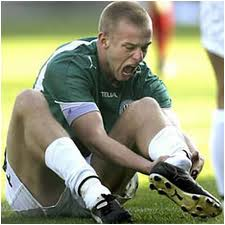 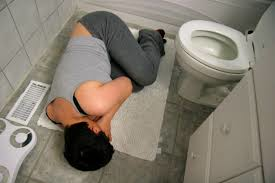 				_____________________________________________________				____________________________________________________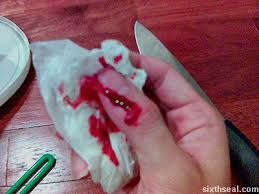 		______________________________________________________		______________________________________________________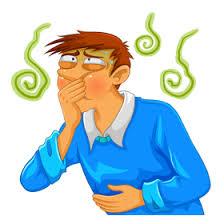 				_____________________________________________________				____________________________________________________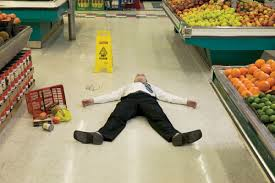 		______________________________________________________		______________________________________________________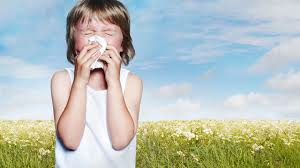 			________________________________________________________			________________________________________________________